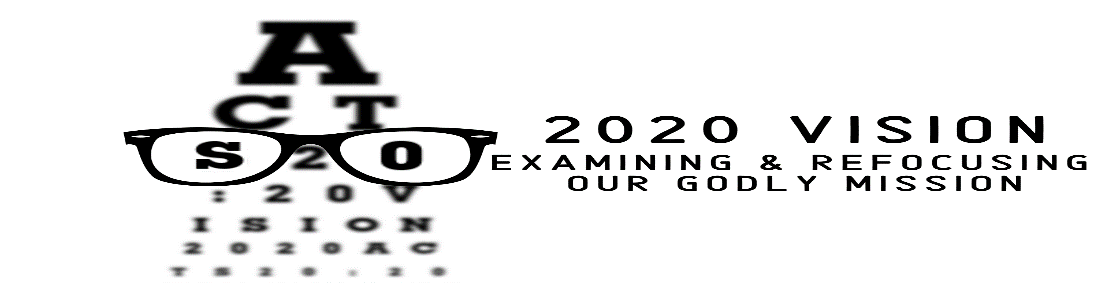 Acts 20:20“20You know that I have not hesitated to preach anything that would be helpful to you but have taught you publicly and from house to house.”Ephesians 4:11-13“11It was he who gave some to be apostles, some to be prophets, some to be evangelists, and some to be pastors and teachers, 12to prepare God’s people for works of service, so that the body of Christ may be built up 13until we all reach unity in the faith and in the knowledge of the Son of God and become mature, attaining to the whole measure of the fullness of Christ.”Proverbs 29:18“18Where there is no revelation, the people cast off restraint; but blessed is he who keeps the law.”Proverbs 29:18 Message“18If people can’t see what God is doing, they stumble all over themselves; But when they attend to what he reveals, they are most blessed.”PURPOSE IS…WHY ___________________________?WHAT ___________________________?WHAT ___________________________?WHAT IS OUR PURPOSE?TO __________________1 Peter 2:9-10“9But you are a chosen people, a royal priesthood, a holy nation, a people belonging to God, that you may declare the praises of him who called you out of darkness into his wonderful light. 10Once you were not a people, but now you are the people of God; once you had not received mercy, but now you have received mercy.”Ephesians 3:10“10His [Jesus] intent was that now, through the church, the manifold wisdom of God should be made known…That’s the PURPOSE of the CHURCH!”WHAT IS OUR PURPOSE?TO __________________Colossians 3:16“16Let the word of Christ dwell in you richly as you teach and admonish one another with all wisdom, and as you sing psalms, hymns and spiritual songs with gratitude in your hearts to God.”Ephesians 2:19-22“19Consequently, you are no longer foreigners and aliens, but fellow citizens with God’s people and members of God’s household, 20built on the foundation of the apostles and prophets, with Christ Jesus himself as the chief cornerstone. 21In him the whole building is joined together and rises to become a holy temple in the Lord. 22And in him you too are being built together to become a dwelling in which God lives by his Spirit.”WHAT IS OUR PURPOSE?TO __________________Matthew 28:18-20“18Then Jesus came to them and said, ‘All authority in heaven and on earth has been given to me. 19Therefore go and make disciples of all nations, baptizing them in the name of the Father and of the Son and of the Holy Spirit, 20and teaching them to obey everything I have commanded you. And surely I am with you always, to the very end of the age.’”Colossians 3:2 Message“Don’t shuffle along, eyes to the ground, absorbed with the things right in front of you. Look up, and be alert to what is going on around Christ—that’s where the action is. See things from his perspective.”Acts 20:20“20You know that I have not hesitated to preach anything that would be helpful to you but have taught you publicly and from house to house.”Ephesians 4:11-13“11It was he who gave some to be apostles, some to be prophets, some to be evangelists, and some to be pastors and teachers, 12to prepare God’s people for works of service, so that the body of Christ may be built up 13until we all reach unity in the faith and in the knowledge of the Son of God and become mature, attaining to the whole measure of the fullness of Christ.”Proverbs 29:18“18Where there is no revelation, the people cast off restraint; but blessed is he who keeps the law.”Proverbs 29:18 Message“18If people can’t see what God is doing, they stumble all over themselves; But when they attend to what he reveals, they are most blessed.”PURPOSE IS…WHY ___________________________?WHAT ___________________________?WHAT ___________________________?WHAT IS OUR PURPOSE?TO __________________1 Peter 2:9-10“9But you are a chosen people, a royal priesthood, a holy nation, a people belonging to God, that you may declare the praises of him who called you out of darkness into his wonderful light. 10Once you were not a people, but now you are the people of God; once you had not received mercy, but now you have received mercy.”Ephesians 3:10“10His [Jesus] intent was that now, through the church, the manifold wisdom of God should be made known…That’s the PURPOSE of the CHURCH!”WHAT IS OUR PURPOSE?TO __________________Colossians 3:16“16Let the word of Christ dwell in you richly as you teach and admonish one another with all wisdom, and as you sing psalms, hymns and spiritual songs with gratitude in your hearts to God.”Ephesians 2:19-22“19Consequently, you are no longer foreigners and aliens, but fellow citizens with God’s people and members of God’s household, 20built on the foundation of the apostles and prophets, with Christ Jesus himself as the chief cornerstone. 21In him the whole building is joined together and rises to become a holy temple in the Lord. 22And in him you too are being built together to become a dwelling in which God lives by his Spirit.”WHAT IS OUR PURPOSE?TO __________________Matthew 28:18-20“18Then Jesus came to them and said, ‘All authority in heaven and on earth has been given to me. 19Therefore go and make disciples of all nations, baptizing them in the name of the Father and of the Son and of the Holy Spirit, 20and teaching them to obey everything I have commanded you. And surely I am with you always, to the very end of the age.’”Colossians 3:2 Message“Don’t shuffle along, eyes to the ground, absorbed with the things right in front of you. Look up, and be alert to what is going on around Christ—that’s where the action is. See things from his perspective.”